بنام خدا مهمترین مهارت آموزشی پس از تدریس، ارزشیابی است. در فعالیت های آموزشی ارزشیابی امتحان نامیده می شود. درحالی که ارزشیابی بررسی تغییر رفتار در دانشجو در راستای  اهداف آموزشی یک موضوع درسی می باشد. دراین پمفلت آموزشی با توجه به فراوانی استفاده ازروش  های ارزشیابی چند گزینه ای، به این مقوله پرداخته شده و در سری خود آموزهای بعدی به سایر آزمون ها پرداخته می شود.تعریف Multiple Choice Question(MCQ)آزمون چند گزینه ای متدوال ترین آزمون عینی است که در سنجش یادگیری حیطه های مختلف تحصیلی مورد استفاده قرار میگیرد.دراین نوع آزمون، سوال در قسمت اصلی یا تنه سوال مطرح می گردد و شامل موضوعی است که دانشجویان باید به آن پاسخ دهد و پاسخ سوال درگزینه های موجود که یکی از آنها صحیح است (گزینه کلید) قرار دارد. سایرگزینه ها که نادرست می باشندگزینه انحرافی نام دارد. تنه سوالات به صورت های پرسشی و ناقص نوشته می شود. پاسخ یک سوال چندگزینه ای  به چند صورت مطرح می شود:1-یک پاسخ صحیح: حالتی که سوال به طور مطلق فقط یک پاسخ درست دارد2-بهترین گزینه: حالتی که همه گزینه ها صحیح است اما یکی از گزینه ها صحیح تر است.3-نوع منفی: حالتی که تنه سوال منفی بیان می شود و همه گزینه ها به جز یکی از گزینه ها درست می باشد2نکات لازم جهت طراحی آزمون چندگزینه ای(الگوی میلمن)منابع مختلف، قواعد متعددی راجهت طراحی این گونه آزمون ها توصیه کرده اند که مهمترین آنها، بر اساس آیین نامه طراحی سوالات چندگزینه ای (MCQ) عبارتند از:1-هر پرسش باید یکی از اهداف مهم درس را بسنجد (لزوم طراحی اهداف قبل از تدریس مورد تاکید قرار می گیرد) و آزمون می تواند دارای 30 تا 100سوال باشد.2-تنه سوالات به صورت پرسشی، واضح و روشن و کوتاه طراحی شود.3- در هر سوال بیشتر از یک مطلب/هدف درسی گنجانده نشود.4-نکات دستوری در گزینه ها کاملا رعایت شود و کلمات مشترک در گزینه ها به تنه سوال منتقل شود.5-بهتر است تنه سوال به صورت مثبت باشد و اگر تمایل به حالت منفی دارید دقت نمائید که زیر کلمه منفی خط کشیده شود.6- هر سوال مستقل می باشد و پاسخ به هیچ سوالی مستلزم پاسخ به پرسش قبلی یا بعدی نباشد. 7-پاسخ صحیح یک سوال از روی سوال دیگر مشخص نشود.8-از گزینه «همه موارد» یا «هیچ کدام» استفاده نشود.9-در ظاهر گزینه ها، گزینه صحیح طولانی تر از گزینه های انحرافی نباشد..10- در موضوعاتی که منابع مختلف، نظرات مختلفی دارند عنوان منبع مورد نظر مشخص باشد.11-از کاربرد علایم اختصاری خودداری کنید.12-از نوشتن عبارت های: معمولا، همیشه، هرگز و گاهی خودداری کنید.13-درطراحی گزینه ها، ترتیبی اتخاذ شود که دانشجویان غیرآگاه براحتی پاسخ صحیح را از روی عدم تناسخ گزینه ها حدس نزنند.14-از دادن توضیح اضافه در گزینه های کلیدی و انحرافی خودداری کنید.15-از به کار گیری گزینه های مترادف و هم معنی خودداری نمایید.316-در هر آزمون تعداد کزینه های سوالات باید برابر باشد.17-طراح محترم سوال موظف است پیش از تحویل سوال، آن را از نظر تطابق کامل با منبع اعلام شده کنترل نماید و در صورت امکان شناسنامه سوال درج شود.18-از طرح سوالاتی که در منابع مختلف دارای تفسیرهای متضاد می باشند خودداری فرمائید.19-جهت هرسوال شناسنامه داشته باشید تا در صورت اعتراض و تحلیل آزمون نسبت به ارتقاء یا حذف اقدام شود.20-اگر در تنه سوال جای خالی قرار می دهید این جای خالی در ابتدای تنه سوال نباشد.تحلیل آزمون ها چند گزینه ایپس از برگزاری آزمون، ضروری است که کلیه آزمون های چند گزینه ای تحت بررسی و تجزیه و تحلیل قرارگیرند. در جریان تحلیل آزمون، روایی آزمون، اعتبار و عملی بودن آن مشخص می گردد.روایی آزمون (Validity)روایی آزمون مشخص می سازد که آیا آزمون دقیقأ آنچه را که مد نظر استاد است اندازه گیری می نماید؟ روایی آزمون با روش های مختلفی محاسبه می گرددکه ساده ترین روش بررسی هر آزمون و سوالات آن توسط حداقل 5-3 نفر از اساتید مربوطه است که به عنوان تیم کارشناسی سوالات را بررسی می نمایند.مهمترین سوالی که دراین قسمت پاسخ داده می شود این است که آیا سوالات براساس اهداف درس تنظیم شده اند یا خیر؟اعتبار یا پایایی آزمون(Reliability)درتعیین اعتبار آزمون علاوه بر تعیین اعتبار کلی آزمون که نشان دهنده دقیق بودن آن در صورت تکرار آزمون است، ضریب دشواری، ضریب تمیز و خطای معیار اندازه گیری محاسبه   می شود. این پارامترها با نرم افزار آماری محاسبه می شوند و می توانند به صورت گزارش در اختیار اعضا هیات علمی قرارگیرند. مقادیر قابل قبول برای هر پارامتر در جدول زیر ذکر گردیده است.4ضریب الفای کرونباخ: تاکید بر همسانی درونی، روش ضریب آلفا نام دارد که به آن ضریب آلفا یا ضریب آلفای کرانباخ یا حتی آلفا نیز گفته می‌شود ضریب آلفای کرانباخ در شرایطی که نمرات سوال نه به صورت دو ارزشی صفر و 1 بلکه به صورت چند ارزشی تعیین می‌شود مثلاً در رابطه با نمرات حاصل از پرسشنامه‌های شخصیت یا نگرش‌ سنج که پاسخ دهنده به هر سوال در طیفی از مثلاً کاملاً موافق تا کاملاً مخالف (5 تا 1) جواب می‌دهد و هیچ یک از آنها درست یا غلط محسوب نمی‌شود .که مطلوب آن بیشتر از 7/0 است .ضریب تمیز: قدرت سوال را در تمایز گذاری یا تشخیص بین گروه قوی و گروه ضعیف آزمون شوندگان مشخص می کند، یعنی معلوم می‌نماید که سوال تا چه اندازه می تواند گروه قوی را از گربیزوه ضعیف جدا سازدکه مطلوب آن بین 1-2/0 است. ضریب دشواری: میزان آسان بودن یا دشوار بودن یک سوال را برای گروه آزمون شوندگان نشان می دهد، میزان مطلوب درجه دشواری درآزمون های پیشرفت تحصیلی 7/0- 3/0 است.خطای معیار اندازه گیری یا (خطای استاندارد): میزان نزدیکی میانگین نمونه به میانگین جمعیت استفاده می‌شود.به بیان دیگر خطای استاندارد، انحراف معیار یک توزیع نمونه‌برداری آماری است. که برای تخمین انحراف معیار بدست آمده از تعدادی نمونه کاربرد دارد. که مطلوب آن بین 7-4 است .اعتبار(روایی)آزمون: به ارتباط منطقی، بین پرسشهای آزمون و مطلب مورد سنجش اشاره دارد. وقتی گفته میشود آزمون، روایی دارد به این معناست که پرسش‌های آزمون به ‌طور دقیق آنچه که مورد نظر می باشد بیان می گردد و میزان مطلوب آن بین 1-4/0 می باشد .لازم به ذکراست اعضاء محترم هیات علمی می توانند براساس این جدول سوالات منتخب خود را برای بانک سوالات انتخاب نمایند.توصیه شده درهرآزمون از30% سوالات بانک استفاده شود.قابلیت اجرای آزمون(Practicality)این قابلیت براساس تحلیل آزمون وکسب مقادیر قابل قبول محاسبه می گردد5نکات ضروری درجلسه آزمون1-رعایت مدیریت آزمون توسط مدرس مربوطه.2-حضور درمحل آزمون ازشروع تا پایان.3-اطمینان از امنیت سوالات.4-وقت کافی برای پاسخگویی(90-60 ثانیه برای هرسوال).5-انتخاب فضای مناسب، نور و شرایط نشستن.6-پاسخگویی به سوالات دانشجویان.7-پذیرش اعتراضات و ترتیب اثردان به آنها.تاکسنومی درطراحی سوالات به چه مفهومی است؟طبقه بندی خاصی است که براساس اهداف یادگیری وحیطه های یادگیری، آزمون مناسب و منطقی برای سوال را پیشنهاد می کند. این طبقه بندی شامل مراحل زیر بوده و هدف های یادگیری و افعال مرتبط با آنها نیز ذکرگردیده است:ایده ال است درزمان طراحی سوالات 45% سوالات با تاکسونومی Ι ، 55% سئوالات تاکسونومی ΙΙ و ΙΙΙ باشد .   در آزمون های  ارتقاء دستیاری معمولا20%  سوالات با تاکسونومی Ι و 80% در تاکسونومی ΙΙ و ΙΙΙ طراحی شوند.-برای هر سئوال چهارگزینه ای حداقل 1 دقیقه زمان را باید در نظر گرفت .ضمنا: واحد ارزشیابی مرکز مطالعات و توسعه آموزش پزشکی کرمانشاه آماده هرگونه راهنمایی می باشد.                                تلفن تماس:08338378100          6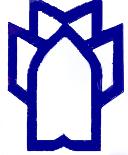 جمهوری اسلامی ایراندانشگاه علوم پزشکی و خدمات بهداشتی درمانی کرمانشاهمرکز مطالعات و توسعه آموزش علوم پزشکیاصول طراحی آزمون های استاندارد ویژه اعضای هیات علمی دانشگاه علوم پزشکی کرمانشاه           آزمونهای چندگزینه ایتهیه شده در :واحد ارزشیابیمرکز مطالعات و توسعه آموزش علوم پزشکی1پارامترتحلیل آزمونمقادیر قابل قبولاعتبار کلی آزمون1-4/0خطای معیاراندازه گیری 7-4میانگین ضریب دشواری7/0-3/0ضریب تمیز آزمون1-2/0ضزیب آلفای کرونباخ (ضریب روایی)بیشتر از 7/0فعل رفتاریاهداف آموزشیطبقه بندی تاکسونومیتعریف می کند توصیف می کند فهرست می کند بیان می کند بیان می کند نام می برددانشΙمثال می زند حل می کند تخمین می زند توضیح می دهد خلاصه می کند پیش بینی می کندیادآوریΙمثال می زند حل می کند تخمین می زند توضیح می دهد خلاصه می کند پیش بینی می کندسئوالاتی که حافظ فراگیر را می سنجدΙنمایش می دهدکشف می کند کنترل می کند محاسبه می کندفهمیدنΙΙبه اجزا تقسیم می کند با نمودار نشان می دهد مجزا می کند شناسایی می کند سئوالاتی که مشخص می کند فراکیر مفهوم درس را فهمیده استΙΙاستنباد می کند استخراج کند پیشنهاد کند طراحی کندکاربردΙΙΙارزیابی می کند مقایسه می کند نتیجه گیری می کند قضاوت می کند داوری می کندسئوالاتی که مشخص می کند فراگیر کاربرد درس را فهمیده است .ΙΙΙ